               CAM de BORDEAUX Section GRS				 					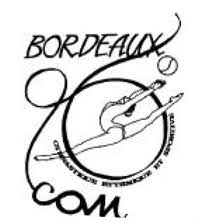 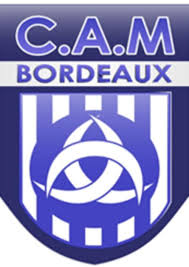 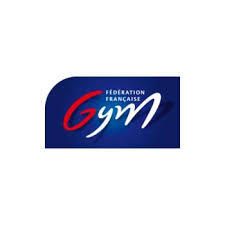 Groupe par âge et par niveau de pratique 2022-2023 : Loisirs - Pré-compétitions – Compétitions – IndivBaby GR  2018 - 2019Mercredi 16h30-17h30    ou    Samedi 10h-11hSalle de la piscine2 encadrantsPOUSSINES CF2 2014 - 2015 1 cour/semaineMercredi 14h-15h30      ou       Samedi 11h-12h30                                          Salle de tennis de table                 Salle omnisport2 encadrantsECOLES 2016-2017Mercredi 10h-11h       ou       Mercredi 15h30-16h30       ou       Samedi 9h-10h      Salle de judo		          Salle de la piscine                       Salle de la piscine2 encadrantsPOUSSINES CF3 2 Cours/semaineMercredi 15h30-17h	         et	               Samedi 11h-12h30                               Salle de tennis de table	                                  Salle omnisport2 encadrantsPOUSSINES LOISIRS 2014 - 2015 - 2016Mercredi 14h-15h30     ou    Vendredi 18h-19h30    ou    Samedi 11h-12h30  Salle de la piscine	     Collège Monséjour                 Salle de la piscine2 encadrantsBENJAMINES & MINIMES 2 cours/semaineMardi 17h-19h00	             et            Vendredi 17h-19h00Salle omnisport2 encadrantsBENJAMINES LOISIRS 2012 - 2013Mardi 18h-19h30     ou	Mercredi 17h30-19h    ou      Samedi 11h-12h30    Collège Monséjour                 Salle de la piscine               Salle du tennis de table2 encadrantsBENJAMINES & MINMES MVS 3 cours /semaineMardi 17h-19h        et        Vendredi 17h-19h          et         Samedi 10h30-12h30Salle omnisport2 encadrantsMINIMES LOISIRS 2010 - 2011Mardi 18h-19h30     ou	Mercredi 17h30-19h    ou      Samedi 11h-12h30      Collège Monséjour                 Salle de la piscine               Salle du tennis de table2 encadrantsCLASSE SPORTIVE 4 Cours / semaineMardi 17h-19h   et   Mercredi 11h-13h   et   Vendredi 16h-19h   et   Samedi 9h-11hSalle omnisport ou salle de judo2 encadrantsCADETTES JUNIORS & SENIORS LOISIRS 2009 et +Mercredi 17h-19hSalle de tennis de table2 encadrantsCADETTES & JUNIOR & SENIORMardi 19h-21h       et           Vendredi 19h-21h      et          Samedi 9h- 11hSalle omnisport2 encadrantsADULTESVendredi 21h-22hSalle omnisportCours supplémentaire pour indiv’ POUSSINE BENJAMINE MINIMES CADETTE ET +En loisir ou en compétitionMercredi  10h-12hSalle de tennis de table